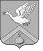 Администрация Бебяевского сельсовета Арзамасского муниципального района Нижегородской областиПОСТАНОВЛЕНИЕ12 января   2017г							                      № 3В соответствии со  ст. 41, 42, 43, 44, 46 Градостроительного кодекса Российской Федерации, частью 2 статьи 2 Закона Нижегородской области от 23 декабря 2014 года №197-З « О перераспределении отдельных полномочий между органами местного самоуправления муниципальных образований Нижегородской области и органами государственной власти Нижегородской области»,  в связи с обращением МКУ Управление капитального строительства  Арзамасского  района Нижегородской области  (далее МКУ УКС):    1. Разрешить «МКУ УКС» разработку проекта планировки и межевания территории для строительства линейного объекта «Подводящие инженерные сети ( хозяйственно-питьевой водопровод, теплотрасса, линия связи, сети бытовой канализации, электроснабжения, , подъезд к проектируемому дому культуры и тротуар)    для объекта « Дом культуры на 182 места в д. Бебяево»»Арзамасского района Нижегородской области за счет собственных средств.    2. Утвердить задание на разработку документации по планировке территории (проекта планировки и проекта межевания территории), предназначенной для строительства линейного объекта «Подводящие инженерные сети ( хозяйственно-питьевой водопровод, теплотрасса, линия связи, сети бытовой канализации, электроснабжения, ,  подъезд к проектируемому дому культуры и тротуар)   для объекта « Дом культуры на 182 места в д. Бебяево»» Арзамасского района Нижегородской области     3. Предоставить в администрацию Арзамасского муниципального района Нижегородской области проект планировки и межевания территории для строительства линейного объекта «Подводящие инженерные сети ( хозяйственно-питьевой водопровод, теплотрасса, линия связи, сети бытовой канализации, электроснабжения, подъезд к проектируемому дому культуры и тротуар)    для объекта « Дом культуры на 182 места в д. Бебяево»  Арзамасского района Нижегородской области  не позднее одного года со дня издания настоящего постановления.4. Постановление от 26.10.2016г №126 считать утратившим силу.   5.Обнародовать настоящее постановление   на официальном  сайте администрации Бебяевского сельсовета  Арзамасского муниципального района в сети Интернет.   6. Контроль за исполнением данного постановления оставляю за собой.Глава администрации					       А.Е.Лызлов